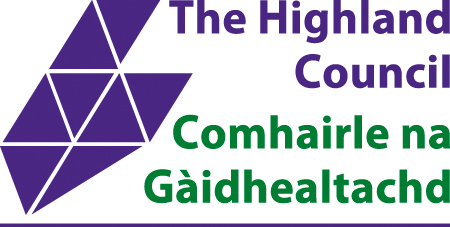 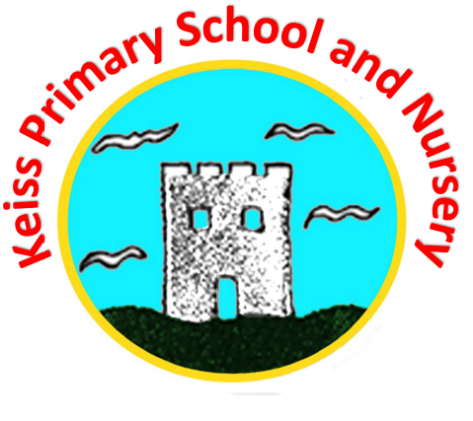 Keiss Primary School and NurseryESTABLISHMENT IMPROVEMENT PLANSESSION 2022/23ContentsOverview of Establishment 3 Year Cycle of Improvement Plan PrioritiesStrategic 3 Year Overview Develop professional understanding, knowledge and competence in the teaching of Reading and Writing by undertaking CLPL from Highland Council Understanding and Improving Assessment and Moderation Strategies in Learning, Teaching and AssessmentDeveloping practice in Keiss Nursery	Overview of Establishment 3 Year Cycle of Improvement Plan PrioritiesOverview of Establishment 3 Year Cycle of Improvement Plan PrioritiesOverview of Establishment 3 Year Cycle of Improvement Plan PrioritiesOverview of Establishment 3 Year Cycle of Improvement Plan PrioritiesOverview of Establishment 3 Year Cycle of Improvement Plan PrioritiesOverview of Establishment 3 Year Cycle of Improvement Plan PrioritiesOverview of Establishment 3 Year Cycle of Improvement Plan Priorities2022 - 2025National Improvement Framework Key Priorities Placing the human rights and needs of every child and young person at the centre of educationImprovement in children and young people’s health and wellbeingClosing the attainment gap between the most and least disadvantaged children and young peopleImprovement in skills and sustained, positive school-leaver destinations for all young peopleImprovement in attainment, particularly in literacy and numeracyNational Improvement Framework Key Priorities Placing the human rights and needs of every child and young person at the centre of educationImprovement in children and young people’s health and wellbeingClosing the attainment gap between the most and least disadvantaged children and young peopleImprovement in skills and sustained, positive school-leaver destinations for all young peopleImprovement in attainment, particularly in literacy and numeracyNational Improvement Framework Key Priorities Placing the human rights and needs of every child and young person at the centre of educationImprovement in children and young people’s health and wellbeingClosing the attainment gap between the most and least disadvantaged children and young peopleImprovement in skills and sustained, positive school-leaver destinations for all young peopleImprovement in attainment, particularly in literacy and numeracyNational Improvement Framework Key Priorities Placing the human rights and needs of every child and young person at the centre of educationImprovement in children and young people’s health and wellbeingClosing the attainment gap between the most and least disadvantaged children and young peopleImprovement in skills and sustained, positive school-leaver destinations for all young peopleImprovement in attainment, particularly in literacy and numeracyNational Improvement Framework Key Priorities Placing the human rights and needs of every child and young person at the centre of educationImprovement in children and young people’s health and wellbeingClosing the attainment gap between the most and least disadvantaged children and young peopleImprovement in skills and sustained, positive school-leaver destinations for all young peopleImprovement in attainment, particularly in literacy and numeracyNational Improvement Framework Key Priorities Placing the human rights and needs of every child and young person at the centre of educationImprovement in children and young people’s health and wellbeingClosing the attainment gap between the most and least disadvantaged children and young peopleImprovement in skills and sustained, positive school-leaver destinations for all young peopleImprovement in attainment, particularly in literacy and numeracyNational Improvement Framework Key Priorities Placing the human rights and needs of every child and young person at the centre of educationImprovement in children and young people’s health and wellbeingClosing the attainment gap between the most and least disadvantaged children and young peopleImprovement in skills and sustained, positive school-leaver destinations for all young peopleImprovement in attainment, particularly in literacy and numeracyNational Improvement Framework Key Priorities Placing the human rights and needs of every child and young person at the centre of educationImprovement in children and young people’s health and wellbeingClosing the attainment gap between the most and least disadvantaged children and young peopleImprovement in skills and sustained, positive school-leaver destinations for all young peopleImprovement in attainment, particularly in literacy and numeracyNational Improvement Framework Key DriversHGIOS/HGIOELCHGIOS/HGIOELCHGIOS/HGIOELCHGIOURSHGIOURSHighland Council Education PrioritiesHighland Council Education PrioritiesSchool and ELC leadershipTeacher and practitioner professionalismParent/carer engagement and involvementCurriculum and assessmentSchool and ELC improvementPerformance informationSchoolLeadership and Management Learning ProvisionSuccess and Achievements Nursery1.Leadership and Management2.Learning Provision3.Success and AchievementsNursery1.Leadership and Management2.Learning Provision3.Success and AchievementsTheme 1 Our relationships Theme 2 Our learning and teachingTheme 3 Our school and communityTheme 4 Our health and wellbeingTheme 5 Our successes & achievementsTheme 1 Our relationships Theme 2 Our learning and teachingTheme 3 Our school and communityTheme 4 Our health and wellbeingTheme 5 Our successes & achievementsWe will raise attainment and achievement for all, especially for those children from disadvantaged circumstances including rural deprivation.We will maximise health and wellbeing for all children and young people to give them the best possible start in life.We will ensure the highest quality of learning and teaching for each and every learner.We will develop leadership skills at all levels of the system for now and the future.We will raise attainment and achievement for all, especially for those children from disadvantaged circumstances including rural deprivation.We will maximise health and wellbeing for all children and young people to give them the best possible start in life.We will ensure the highest quality of learning and teaching for each and every learner.We will develop leadership skills at all levels of the system for now and the future.School and ELC leadershipTeacher and practitioner professionalismParent/carer engagement and involvementCurriculum and assessmentSchool and ELC improvementPerformance information2.1 Safeguarding and child protection2.2 Curriculum2.3 Learning, teaching and assessment2.4 Personalised support2.5 Family learning2.6 Transitions2.7 Partnership3.1 Ensuring wellbeing, equality and inclusion3.2 Raising attainment and achievement/Securing children’s progressIncreasing creativity and    employability/Developing creativity and skills for life and learning.2.1 Safeguarding and child protection2.2 Curriculum2.3 Learning, teaching and assessment2.4 Personalised support2.5 Family learning2.6 Transitions2.7 Partnership3.1 Ensuring wellbeing, equality and inclusion3.2 Raising attainment and achievement/Securing children’s progressIncreasing creativity and    employability/Developing creativity and skills for life and learning.2.1 Safeguarding and child protection2.2 Curriculum2.3 Learning, teaching and assessment2.4 Personalised support2.5 Family learning2.6 Transitions2.7 Partnership3.1 Ensuring wellbeing, equality and inclusion3.2 Raising attainment and achievement/Securing children’s progressIncreasing creativity and    employability/Developing creativity and skills for life and learning.Theme 1 Our relationships Theme 2 Our learning and teachingTheme 3 Our school and communityTheme 4 Our health and wellbeingTheme 5 Our successes & achievementsTheme 1 Our relationships Theme 2 Our learning and teachingTheme 3 Our school and communityTheme 4 Our health and wellbeingTheme 5 Our successes & achievementsWe will raise attainment and achievement for all, especially for those children from disadvantaged circumstances including rural deprivation.We will maximise health and wellbeing for all children and young people to give them the best possible start in life.We will ensure the highest quality of learning and teaching for each and every learner.We will develop leadership skills at all levels of the system for now and the future.We will raise attainment and achievement for all, especially for those children from disadvantaged circumstances including rural deprivation.We will maximise health and wellbeing for all children and young people to give them the best possible start in life.We will ensure the highest quality of learning and teaching for each and every learner.We will develop leadership skills at all levels of the system for now and the future.Strategic Priorities 3 Year CycleStrategic Priorities 3 Year CycleStrategic Priorities 3 Year CycleStrategic Priorities 3 Year CycleStrategic Priorities 3 Year CycleStrategic Priorities 3 Year CycleStrategic Priorities 3 Year CycleStrategic Priorities 3 Year Cycle2022/232022/232022/232023/242023/242024/252024/252024/25Develop professional understanding, knowledge and competence in the teaching of Reading and Writing by undertaking CLPL from Highland CouncilContinue to embed the practice of Number Talks Continue to use Wraparound Spelling in Literacy lessonsDevelop our approaches to the learning, teaching and assessment (Moderation) cycle in ReadingReview Homework Policy and implement Homework PolicyContinue to use Jigsaw and BMT as approaches to Physical EducationDevelop professional knowledge, understanding and practice in a Childrens Right and Equality and Diversity.Develop professional understanding, knowledge and competence in the teaching of Reading and Writing by undertaking CLPL from Highland CouncilContinue to embed the practice of Number Talks Continue to use Wraparound Spelling in Literacy lessonsDevelop our approaches to the learning, teaching and assessment (Moderation) cycle in ReadingReview Homework Policy and implement Homework PolicyContinue to use Jigsaw and BMT as approaches to Physical EducationDevelop professional knowledge, understanding and practice in a Childrens Right and Equality and Diversity.Develop professional understanding, knowledge and competence in the teaching of Reading and Writing by undertaking CLPL from Highland CouncilContinue to embed the practice of Number Talks Continue to use Wraparound Spelling in Literacy lessonsDevelop our approaches to the learning, teaching and assessment (Moderation) cycle in ReadingReview Homework Policy and implement Homework PolicyContinue to use Jigsaw and BMT as approaches to Physical EducationDevelop professional knowledge, understanding and practice in a Childrens Right and Equality and Diversity.Embed approaches in Reading and Writing from Highland CouncilContinue to embed the practice of Number Talks and wider approaches to Numeracy.Develop our approaches to the learning, teaching and assessment (Moderation) cycle in NumeracyEmbed approaches in Reading and Writing from Highland CouncilContinue to embed the practice of Number Talks and wider approaches to Numeracy.Develop our approaches to the learning, teaching and assessment (Moderation) cycle in NumeracyModel approaches in Reading and Writing from Highland CouncilModel our approaches in NumeracyDevelop our approaches to the learning, teaching and assessment (Moderation) cycle in WritingModel approaches in Reading and Writing from Highland CouncilModel our approaches in NumeracyDevelop our approaches to the learning, teaching and assessment (Moderation) cycle in WritingModel approaches in Reading and Writing from Highland CouncilModel our approaches in NumeracyDevelop our approaches to the learning, teaching and assessment (Moderation) cycle in WritingStrategic 3 Year Overview Strategic 3 Year Overview Strategic 3 Year Overview 2022 - 2025Performance InformationKey PrioritiesSchool and ELC LeadershipSchool and ELC LeadershipExamples of effective use of SEEMIS, insight, BGE tracking tools, Development Overviews to analyse data and inform intervention Impact of planned interventions to reduce poverty related attainment gapApplication of research/evidence to improve learning and teaching, and outcomesSee strategic priorities 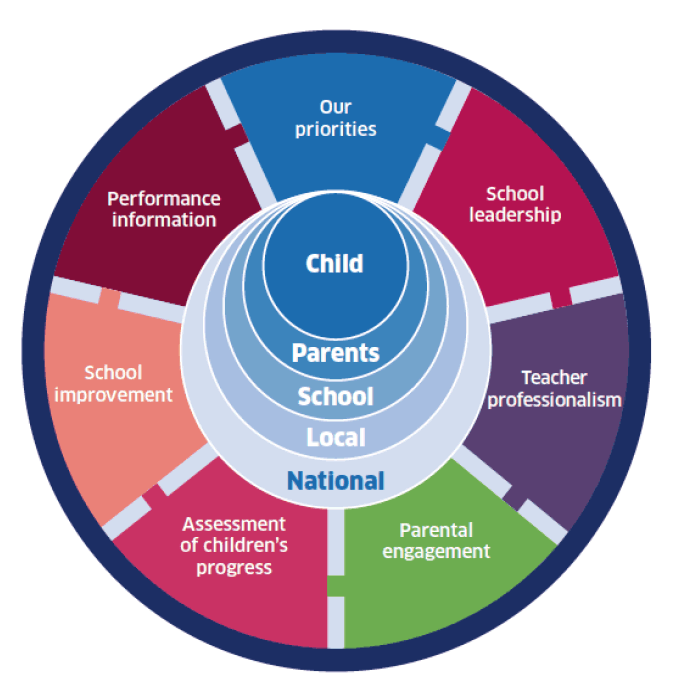 Detail of development of leadership at all level/across and range of contextsDevelopment of data Arrangements to establish and enhance collaborative workingArrangements to implement a range of QA processesDevelopment of mechanisms to further prioritise, monitor and enhance staff wellbeingContinue to develop leadership opportunities for children and young peopleStaff responsibilities in relation to UNCRCDetail of development of leadership at all level/across and range of contextsDevelopment of data Arrangements to establish and enhance collaborative workingArrangements to implement a range of QA processesDevelopment of mechanisms to further prioritise, monitor and enhance staff wellbeingContinue to develop leadership opportunities for children and young peopleStaff responsibilities in relation to UNCRCSchool and ELC ImprovementCurriculum and AssessmentTeacher and Practitioner ProfessionalismTeacher and Practitioner ProfessionalismAccess to learning pathwaysArrangements to develop skills for life, learning and workSecuring positive destinations Examples of existing partnerships and development of new partnershipsLinks with Skills development Scotland, business and FE providersExamples of skills and vocational based learning opportunities Development of digital learning and teaching strategies to increase number and range of opportunities available to young peopleDevelopment of professional learning programmes for ELC practitioners e.g., outdoor play-based learning or supporting early literacy and numeracyPlans to improve literacy attainmentPlans to improve numeracy attainmentPlans to implement of interventions and monitor their impactEnactment of policyStrategic approaches taken to raise attainmentEffective approaches to tracking and monitoringDevelopment of systems in place to review learner progressDevelopment of effective pedagogical approaches to improve attainmentActions to improve learning, teaching and assessmentDevelopment of digital learning and teaching approaches to support improvement in literacy and numeracyAccess to digital devicesArrangements in place to support moderation and reliability of teacher professional judgement within BGE Provision of professional learning programmes around leadership and self-evaluation processesParticipation in professional learning programmes to strengthen practitioner approaches to reducing the poverty related attainment gapPlans for partnership work to provide opportunities for identified learners, and care experienced children and young people, to achieve and attain their full potentialDevelopment of plans around learning, teaching, assessmentDevelopment of moderation to ensure moderated evidence is used when tracking and monitoring the progress of learnersPlans for high-quality professional learning opportunities and resources in place to improve health and wellbeing, with a particular focus on the mental and emotional wellbeing of children and young peopleProvision of professional learning programmes around leadership and self-evaluation processesParticipation in professional learning programmes to strengthen practitioner approaches to reducing the poverty related attainment gapPlans for partnership work to provide opportunities for identified learners, and care experienced children and young people, to achieve and attain their full potentialDevelopment of plans around learning, teaching, assessmentDevelopment of moderation to ensure moderated evidence is used when tracking and monitoring the progress of learnersPlans for high-quality professional learning opportunities and resources in place to improve health and wellbeing, with a particular focus on the mental and emotional wellbeing of children and young peopleParent/Carer Engagement and InvolvementParent/Carer Engagement and InvolvementParent/Carer Engagement and InvolvementParent/Carer Engagement and InvolvementExamples of the range of ways parents and carers can engage with the establishmentExamples of the use of digital approaches which increased engagement and accessibilityOpportunities for family learning to support improvements e.g., in literacy and numeracyExamples of the range of ways parents and carers can engage with the establishmentExamples of the use of digital approaches which increased engagement and accessibilityOpportunities for family learning to support improvements e.g., in literacy and numeracyExamples of the range of ways parents and carers can engage with the establishmentExamples of the use of digital approaches which increased engagement and accessibilityOpportunities for family learning to support improvements e.g., in literacy and numeracyExamples of the range of ways parents and carers can engage with the establishmentExamples of the use of digital approaches which increased engagement and accessibilityOpportunities for family learning to support improvements e.g., in literacy and numeracyImprovement Project 1: Further develop professional understanding, knowledge and competence in the teaching of Reading and Writing by undertaking CLPL from Highland CouncilImprovement Project 1: Further develop professional understanding, knowledge and competence in the teaching of Reading and Writing by undertaking CLPL from Highland CouncilImprovement Project 1: Further develop professional understanding, knowledge and competence in the teaching of Reading and Writing by undertaking CLPL from Highland CouncilImprovement Project 1: Further develop professional understanding, knowledge and competence in the teaching of Reading and Writing by undertaking CLPL from Highland CouncilImprovement Project 1: Further develop professional understanding, knowledge and competence in the teaching of Reading and Writing by undertaking CLPL from Highland CouncilImprovement Project 1: Further develop professional understanding, knowledge and competence in the teaching of Reading and Writing by undertaking CLPL from Highland CouncilImprovement Project 1: Further develop professional understanding, knowledge and competence in the teaching of Reading and Writing by undertaking CLPL from Highland CouncilImprovement Project 1: Further develop professional understanding, knowledge and competence in the teaching of Reading and Writing by undertaking CLPL from Highland CouncilImprovement Project 1: Further develop professional understanding, knowledge and competence in the teaching of Reading and Writing by undertaking CLPL from Highland CouncilPurpose:This project has been developed in response to dips in attainment in Reading and Writing. Purpose:This project has been developed in response to dips in attainment in Reading and Writing. Purpose:This project has been developed in response to dips in attainment in Reading and Writing. Purpose:This project has been developed in response to dips in attainment in Reading and Writing. Purpose:This project has been developed in response to dips in attainment in Reading and Writing. Purpose:This project has been developed in response to dips in attainment in Reading and Writing. Purpose:This project has been developed in response to dips in attainment in Reading and Writing. Purpose:This project has been developed in response to dips in attainment in Reading and Writing. Purpose:This project has been developed in response to dips in attainment in Reading and Writing. PrioritiesPrioritiesPrioritiesPrioritiesPrioritiesPrioritiesPrioritiesPrioritiesPrioritiesNIF Priority:NIF Driver:NIF Priority:NIF Driver:HGIOS/HGIOELC Quality Indicator:HGIOURS Theme:HGIOS/HGIOELC Quality Indicator:HGIOURS Theme:Highland Council Priority:Highland Council Priority:Highland Council Priority:RESOURCESACTIVITIESACTIVITIESEVIDENCEEVIDENCESHORT TERM IMPACT(weeks/months)MEDIUM TERM IMPACT(months/years)MEDIUM TERM IMPACT(months/years)LONG TERM IMPACT(years/decades)Time: staff time, WTA collegiate time, in-service time and PDR time.ResearchHighland Council Literacy CLPLSelf-Evaluation Tools Inset and collegiate activity to further develop approaches to Reading and WritingInset and collegiate activity to further develop approaches to Reading and WritingBaseline surveys to gauge confidence Collegiate TasksCollegiate calendarAssessmentsFeedback surveysPolicyBaseline surveys to gauge confidence Collegiate TasksCollegiate calendarAssessmentsFeedback surveysPolicyIncreased practitioner knowledge of Talk4Writing, Talk4Reading and other approaches to Literacy.  Impact on Pedagogy and use of High-Quality Assessments.Able to identify in a clear plan - where we are now, where we want to get to and how we are going to do it.Practitioners develop competency in their knowledge of Talk4Writing, Talk4Reading and other approaches to Literacy.  Learners become more aware of new teaching approach.Tracking and monitoring conversations, professional dialogue to inform progress and any amendments to be made.Practitioners develop competency in their knowledge of Talk4Writing, Talk4Reading and other approaches to Literacy.  Learners become more aware of new teaching approach.Tracking and monitoring conversations, professional dialogue to inform progress and any amendments to be made.Practitioners demonstrate a sound understanding of new approaches and these are reflected during lessons.Parental engagement sessions around Talk4Writing and Talk4Reading.Amend planning tools if necessary to reflect change in practice.Attainment in Literacy will increase. CONTEXT/CONDITIONS OF YOUR WORKCONTEXT/CONDITIONS OF YOUR WORKCONTEXT/CONDITIONS OF YOUR WORKCONTEXT/CONDITIONS OF YOUR WORKCONTEXT/CONDITIONS OF YOUR WORKCONTEXT/CONDITIONS OF YOUR WORKCONTEXT/CONDITIONS OF YOUR WORKCONTEXT/CONDITIONS OF YOUR WORKCONTEXT/CONDITIONS OF YOUR WORKSome very good practice already exists within the school regarding the teaching of Reading and Writing but it would be beneficial to align a cluster schools’ approach to teaching Reading and Writing.Some very good practice already exists within the school regarding the teaching of Reading and Writing but it would be beneficial to align a cluster schools’ approach to teaching Reading and Writing.Some very good practice already exists within the school regarding the teaching of Reading and Writing but it would be beneficial to align a cluster schools’ approach to teaching Reading and Writing.Some very good practice already exists within the school regarding the teaching of Reading and Writing but it would be beneficial to align a cluster schools’ approach to teaching Reading and Writing.Some very good practice already exists within the school regarding the teaching of Reading and Writing but it would be beneficial to align a cluster schools’ approach to teaching Reading and Writing.Some very good practice already exists within the school regarding the teaching of Reading and Writing but it would be beneficial to align a cluster schools’ approach to teaching Reading and Writing.Some very good practice already exists within the school regarding the teaching of Reading and Writing but it would be beneficial to align a cluster schools’ approach to teaching Reading and Writing.Some very good practice already exists within the school regarding the teaching of Reading and Writing but it would be beneficial to align a cluster schools’ approach to teaching Reading and Writing.Some very good practice already exists within the school regarding the teaching of Reading and Writing but it would be beneficial to align a cluster schools’ approach to teaching Reading and Writing.In-Depth Action PlanIn-Depth Action PlanIn-Depth Action PlanIn-Depth Action PlanIn-Depth Action PlanIn-Depth Action PlanIn-Depth Action PlanIn-Depth Action PlanIn-Depth Action PlanImplementation ProcessImplementation ProcessImplementation ProcessBy whomTime scale and ProgressTime scale and ProgressResourcesMonitoringMonitoringEstablish needs by gathering baseline information via self-evaluation and tracking and monitoring information. Establish needs by gathering baseline information via self-evaluation and tracking and monitoring information. Establish needs by gathering baseline information via self-evaluation and tracking and monitoring information. SLTJune 2022June 2022Google FormsSLT to collate and share results to inform WTA and SIP.SLT to collate and share results to inform WTA and SIP.Working time agreement discussed with time set aside across school.Working time agreement discussed with time set aside across school.Working time agreement discussed with time set aside across school.All teaching staffSeparate survey for ELC staffJune 2022June 2022Finalised WTA to reflect time set aside for priorityFinalised WTA to reflect time set aside for priorityComprehension strategiesComprehension strategiesComprehension strategiesTeaching Staff8.09.228.09.22MS TeamsMaterials shared on staff Google classroomsMaterials shared on staff Google classroomsInset 2 – Talk4WritingInset 2 – Talk4WritingInset 2 – Talk4WritingTeaching Staff12.9.2212.9.22MS TeamsSLT to collate feedback and share class and ELC Assessment calendar. SLT to collate feedback and share class and ELC Assessment calendar. Phonics from the beginning and as an interventionPhonics from the beginning and as an interventionPhonics from the beginning and as an interventionTeaching Staff29.09.2229.09.22MS TeamsIn stages staff to construct their own HQA and share with other stages. In stages staff to construct their own HQA and share with other stages. Literacy for all Literacy for all Literacy for all Teaching StaffELC staff9.11.229.11.22MS TeamsSLT to monitor both teacher HQA and observations being carried out in ELC. SLT to monitor both teacher HQA and observations being carried out in ELC. Talk 4 ReadingTalk 4 ReadingTalk 4 ReadingTeaching Staff10.1.2317.1.2324.1.2310.1.2317.1.2324.1.23MS TeamsSLT to host parent workshop (face to face if possible but online via Google Meet)Issue survey and collate resultsSLT to host parent workshop (face to face if possible but online via Google Meet)Issue survey and collate resultsLiteracy: Assess and screen Literacy: Assess and screen Literacy: Assess and screen Teaching Staff1.2.2315.2.231.2.2315.2.23MS TeamsASG plan in place to include 4 sessions throughout the year. ASG plan in place to include 4 sessions throughout the year. Literacy InterventionLiteracy InterventionLiteracy InterventionTeaching Staff29.3.2329.3.23MS TeamsSLT facilitating sessions, capturing feedback, what is going well, any issues etc. SLT facilitating sessions, capturing feedback, what is going well, any issues etc. Literacy DataLiteracy DataLiteracy DataTeaching Staff31.5.2331.5.23MS TeamsSLT ensuring that relevant data is being collected and trackers are being updated. Using ‘Big questions’ to track the progress and to predict who is on track/not on track and interventions needed. SLT ensuring that relevant data is being collected and trackers are being updated. Using ‘Big questions’ to track the progress and to predict who is on track/not on track and interventions needed. Embed practice and support learnersEmbed practice and support learnersEmbed practice and support learnersTeaching staff, PSA, HTStaff evaluationStaff evaluationStaff evaluationTeachers/ HT1.6.231.6.23Google FormsEvaluation:Evaluation:Evaluation:Evaluation:Evaluation:Evaluation:Evidence:Evidence:Evidence:To what extent do we have a shared understanding of what effective teaching and learning looks like in Reading and Writing?What’s working well in our current practice and how can I implement what I have learned to enhance learner’s experiences.How can we collaborate with cluster colleagues to share what we do and streamline our approach?Year 1:Year 2:Year 3:To what extent do we have a shared understanding of what effective teaching and learning looks like in Reading and Writing?What’s working well in our current practice and how can I implement what I have learned to enhance learner’s experiences.How can we collaborate with cluster colleagues to share what we do and streamline our approach?Year 1:Year 2:Year 3:To what extent do we have a shared understanding of what effective teaching and learning looks like in Reading and Writing?What’s working well in our current practice and how can I implement what I have learned to enhance learner’s experiences.How can we collaborate with cluster colleagues to share what we do and streamline our approach?Year 1:Year 2:Year 3:To what extent do we have a shared understanding of what effective teaching and learning looks like in Reading and Writing?What’s working well in our current practice and how can I implement what I have learned to enhance learner’s experiences.How can we collaborate with cluster colleagues to share what we do and streamline our approach?Year 1:Year 2:Year 3:To what extent do we have a shared understanding of what effective teaching and learning looks like in Reading and Writing?What’s working well in our current practice and how can I implement what I have learned to enhance learner’s experiences.How can we collaborate with cluster colleagues to share what we do and streamline our approach?Year 1:Year 2:Year 3:To what extent do we have a shared understanding of what effective teaching and learning looks like in Reading and Writing?What’s working well in our current practice and how can I implement what I have learned to enhance learner’s experiences.How can we collaborate with cluster colleagues to share what we do and streamline our approach?Year 1:Year 2:Year 3:Baseline Survey Collegiate TasksConsultation Feedback during workshops and Learning PRDsJamboards/Google Docs surveysYear 1 evaluation against Challenge Questions HGIOS/HGIOELC and HGIOURSYear 2 planYear 3 planBaseline Survey Collegiate TasksConsultation Feedback during workshops and Learning PRDsJamboards/Google Docs surveysYear 1 evaluation against Challenge Questions HGIOS/HGIOELC and HGIOURSYear 2 planYear 3 planBaseline Survey Collegiate TasksConsultation Feedback during workshops and Learning PRDsJamboards/Google Docs surveysYear 1 evaluation against Challenge Questions HGIOS/HGIOELC and HGIOURSYear 2 planYear 3 planKeyKeyKeyKeyKeyKeyKeyKeyKeyEstablishment/Cluster wide actionELC based actionPrimary based actionPrimary based actionPrimary based actionSecondary based actionSecondary based actionSecondary based actionSchool specific action (if cluster)Improvement Project 2:  Understanding and Improving Assessment and Moderation Strategies  in Learning, Teaching and AssessmentImprovement Project 2:  Understanding and Improving Assessment and Moderation Strategies  in Learning, Teaching and AssessmentImprovement Project 2:  Understanding and Improving Assessment and Moderation Strategies  in Learning, Teaching and AssessmentImprovement Project 2:  Understanding and Improving Assessment and Moderation Strategies  in Learning, Teaching and AssessmentImprovement Project 2:  Understanding and Improving Assessment and Moderation Strategies  in Learning, Teaching and AssessmentImprovement Project 2:  Understanding and Improving Assessment and Moderation Strategies  in Learning, Teaching and AssessmentImprovement Project 2:  Understanding and Improving Assessment and Moderation Strategies  in Learning, Teaching and AssessmentImprovement Project 2:  Understanding and Improving Assessment and Moderation Strategies  in Learning, Teaching and AssessmentImprovement Project 2:  Understanding and Improving Assessment and Moderation Strategies  in Learning, Teaching and AssessmentPurpose:This project has been developed in response to dips in attainment in both Literacy and Numeracy across Highland. There is a variation in confidence across schools in using the Benchmarks.Purpose:This project has been developed in response to dips in attainment in both Literacy and Numeracy across Highland. There is a variation in confidence across schools in using the Benchmarks.Purpose:This project has been developed in response to dips in attainment in both Literacy and Numeracy across Highland. There is a variation in confidence across schools in using the Benchmarks.Purpose:This project has been developed in response to dips in attainment in both Literacy and Numeracy across Highland. There is a variation in confidence across schools in using the Benchmarks.Purpose:This project has been developed in response to dips in attainment in both Literacy and Numeracy across Highland. There is a variation in confidence across schools in using the Benchmarks.Purpose:This project has been developed in response to dips in attainment in both Literacy and Numeracy across Highland. There is a variation in confidence across schools in using the Benchmarks.Purpose:This project has been developed in response to dips in attainment in both Literacy and Numeracy across Highland. There is a variation in confidence across schools in using the Benchmarks.Purpose:This project has been developed in response to dips in attainment in both Literacy and Numeracy across Highland. There is a variation in confidence across schools in using the Benchmarks.Purpose:This project has been developed in response to dips in attainment in both Literacy and Numeracy across Highland. There is a variation in confidence across schools in using the Benchmarks.PrioritiesPrioritiesPrioritiesPrioritiesPrioritiesPrioritiesPrioritiesPrioritiesPrioritiesNIF Priority:NIF Driver:NIF Priority:NIF Driver:HGIOS/HGIOELC Quality Indicator:HGIOURS Theme:HGIOS/HGIOELC Quality Indicator:HGIOURS Theme:Highland Council Priority:Highland Council Priority:Highland Council Priority:RESOURCESACTIVITIESACTIVITIESEVIDENCEEVIDENCESHORT TERM IMPACT(weeks/months)MEDIUM TERM IMPACT(months/years)MEDIUM TERM IMPACT(months/years)LONG TERM IMPACT(years/decades)Time: staff time, parent time, pupil time, WTA collegiate time, in-service time and PDR time.ResearchEducation Scotland QAMSO training programme (HT)HC led training on Improving Teacher JudgementsHC Self Evaluation Tools SWEIC (South West Educational Improvement Collaborative) resourceSelf-evaluation activities to understand baseline.Identify Moderation Leaders within school.   Ongoing QAMSO networksCollegiate assessment and Moderation activities - sampling.Ongoing monitoring and evaluation.Collaborative Lead Officer to support at Feb inset 2023Self-evaluation activities to understand baseline.Identify Moderation Leaders within school.   Ongoing QAMSO networksCollegiate assessment and Moderation activities - sampling.Ongoing monitoring and evaluation.Collaborative Lead Officer to support at Feb inset 2023Baseline surveys to gauge confidence Collegiate TasksAssessment/ Collegiate calendarAssessmentsFeedback surveysMeeting minutesYear 1 evaluation against Challenge Questions against HGIOS4 and HGIOURSBaseline surveys to gauge confidence Collegiate TasksAssessment/ Collegiate calendarAssessmentsFeedback surveysMeeting minutesYear 1 evaluation against Challenge Questions against HGIOS4 and HGIOURSIncreased knowledge of Assessment and Moderation strategies.  Impact on Pedagogy and use of High-Quality Assessments (HQA).Able to identify in a clear plan - where we are now, where we want to get to and how we are going to do it.Staff will have increased confidence in submitting ACEL judgements. ACEL will be clearly linked to both ongoing and standardised assessments. Moderation processes will be clear and embedded in our practice in Keiss Primary School.Staff will have increased confidence in submitting ACEL judgements. ACEL will be clearly linked to both ongoing and standardised assessments. Moderation processes will be clear and embedded in our practice in Keiss Primary School.Consistent judgements will be given based on an increased understanding of data. Benchmarks will be used as the tool to guide assessment and moderation discussions across the Authority. Attainment in both Literacy and Numeracy will increase. CONTEXT/CONDITIONS OF YOUR WORKCONTEXT/CONDITIONS OF YOUR WORKCONTEXT/CONDITIONS OF YOUR WORKCONTEXT/CONDITIONS OF YOUR WORKCONTEXT/CONDITIONS OF YOUR WORKCONTEXT/CONDITIONS OF YOUR WORKCONTEXT/CONDITIONS OF YOUR WORKCONTEXT/CONDITIONS OF YOUR WORKCONTEXT/CONDITIONS OF YOUR WORKKeiss Primary School and cluster school have made great strides around the Learning, Teaching and Assessment (Moderation) Cycle.  Practice already exists within the school regarding both informal and formal assessment practices.Time is planned throughout the year for Moderation to take place within the school setting. In 2021/22, the HT led a programme across both Wick/Thurso ASGsThere is a clear and consistent approach to ensuring judgements for Achievement of a Level in both Keiss and Bower Primary School. Effective use needs to be made of the latest QAMSO training programme (Cohort Feb 22) to ensure that High Quality assessments and opportunities for moderation become embedded.Keiss Primary School and cluster school have made great strides around the Learning, Teaching and Assessment (Moderation) Cycle.  Practice already exists within the school regarding both informal and formal assessment practices.Time is planned throughout the year for Moderation to take place within the school setting. In 2021/22, the HT led a programme across both Wick/Thurso ASGsThere is a clear and consistent approach to ensuring judgements for Achievement of a Level in both Keiss and Bower Primary School. Effective use needs to be made of the latest QAMSO training programme (Cohort Feb 22) to ensure that High Quality assessments and opportunities for moderation become embedded.Keiss Primary School and cluster school have made great strides around the Learning, Teaching and Assessment (Moderation) Cycle.  Practice already exists within the school regarding both informal and formal assessment practices.Time is planned throughout the year for Moderation to take place within the school setting. In 2021/22, the HT led a programme across both Wick/Thurso ASGsThere is a clear and consistent approach to ensuring judgements for Achievement of a Level in both Keiss and Bower Primary School. Effective use needs to be made of the latest QAMSO training programme (Cohort Feb 22) to ensure that High Quality assessments and opportunities for moderation become embedded.Keiss Primary School and cluster school have made great strides around the Learning, Teaching and Assessment (Moderation) Cycle.  Practice already exists within the school regarding both informal and formal assessment practices.Time is planned throughout the year for Moderation to take place within the school setting. In 2021/22, the HT led a programme across both Wick/Thurso ASGsThere is a clear and consistent approach to ensuring judgements for Achievement of a Level in both Keiss and Bower Primary School. Effective use needs to be made of the latest QAMSO training programme (Cohort Feb 22) to ensure that High Quality assessments and opportunities for moderation become embedded.Keiss Primary School and cluster school have made great strides around the Learning, Teaching and Assessment (Moderation) Cycle.  Practice already exists within the school regarding both informal and formal assessment practices.Time is planned throughout the year for Moderation to take place within the school setting. In 2021/22, the HT led a programme across both Wick/Thurso ASGsThere is a clear and consistent approach to ensuring judgements for Achievement of a Level in both Keiss and Bower Primary School. Effective use needs to be made of the latest QAMSO training programme (Cohort Feb 22) to ensure that High Quality assessments and opportunities for moderation become embedded.Keiss Primary School and cluster school have made great strides around the Learning, Teaching and Assessment (Moderation) Cycle.  Practice already exists within the school regarding both informal and formal assessment practices.Time is planned throughout the year for Moderation to take place within the school setting. In 2021/22, the HT led a programme across both Wick/Thurso ASGsThere is a clear and consistent approach to ensuring judgements for Achievement of a Level in both Keiss and Bower Primary School. Effective use needs to be made of the latest QAMSO training programme (Cohort Feb 22) to ensure that High Quality assessments and opportunities for moderation become embedded.Keiss Primary School and cluster school have made great strides around the Learning, Teaching and Assessment (Moderation) Cycle.  Practice already exists within the school regarding both informal and formal assessment practices.Time is planned throughout the year for Moderation to take place within the school setting. In 2021/22, the HT led a programme across both Wick/Thurso ASGsThere is a clear and consistent approach to ensuring judgements for Achievement of a Level in both Keiss and Bower Primary School. Effective use needs to be made of the latest QAMSO training programme (Cohort Feb 22) to ensure that High Quality assessments and opportunities for moderation become embedded.Keiss Primary School and cluster school have made great strides around the Learning, Teaching and Assessment (Moderation) Cycle.  Practice already exists within the school regarding both informal and formal assessment practices.Time is planned throughout the year for Moderation to take place within the school setting. In 2021/22, the HT led a programme across both Wick/Thurso ASGsThere is a clear and consistent approach to ensuring judgements for Achievement of a Level in both Keiss and Bower Primary School. Effective use needs to be made of the latest QAMSO training programme (Cohort Feb 22) to ensure that High Quality assessments and opportunities for moderation become embedded.Keiss Primary School and cluster school have made great strides around the Learning, Teaching and Assessment (Moderation) Cycle.  Practice already exists within the school regarding both informal and formal assessment practices.Time is planned throughout the year for Moderation to take place within the school setting. In 2021/22, the HT led a programme across both Wick/Thurso ASGsThere is a clear and consistent approach to ensuring judgements for Achievement of a Level in both Keiss and Bower Primary School. Effective use needs to be made of the latest QAMSO training programme (Cohort Feb 22) to ensure that High Quality assessments and opportunities for moderation become embedded.In-Depth Action PlanIn-Depth Action PlanIn-Depth Action PlanIn-Depth Action PlanIn-Depth Action PlanIn-Depth Action PlanIn-Depth Action PlanIn-Depth Action PlanIn-Depth Action PlanImplementation ProcessImplementation ProcessImplementation ProcessBy whomTime scale and ProgressTime scale and ProgressResourcesMonitoring Monitoring Working time agreement discussed with time set aside for Moderation across school, ASG and wider. Working time agreement discussed with time set aside for Moderation across school, ASG and wider. Working time agreement discussed with time set aside for Moderation across school, ASG and wider. All teaching staffSeparate survey for ELC staffJune 2022June 2022Finalised WTA to reflect time set aside for priorityFinalised WTA to reflect time set aside for priorityCollegiate 1 to share the priority with Teaching Staff and time set aside to refresh understanding of the Moderation Cycle. Collegiate 1 to share the priority with Teaching Staff and time set aside to refresh understanding of the Moderation Cycle. Collegiate 1 to share the priority with Teaching Staff and time set aside to refresh understanding of the Moderation Cycle. Teaching StaffEYP Team17.08.2217.08.22Materials shared on staff Google classroomsMaterials shared on staff Google classroomsHT to work together on Assessment Calendar for the session both in classes and in ELC. HT to work together on Assessment Calendar for the session both in classes and in ELC. HT to work together on Assessment Calendar for the session both in classes and in ELC. HTOngoingOngoingSLT to collate feedback and share class and ELC Assessment calendar. SLT to collate feedback and share class and ELC Assessment calendar. Moderation Leaders work with staff and QAMSO around how to construct High Quality Assessments and Moderation exercise to share @ Inset 3. P1-3 (P1) & P4-6 (P4) and P1-4 (P1) and P5-7 (P7).Sequence of four lessons and identify one learner in P1, 4 and 7, extract evidence from this learner and moderate through discussion at in school and cluster school event.  Crossroads PS to link in.Moderation Leaders work with staff and QAMSO around how to construct High Quality Assessments and Moderation exercise to share @ Inset 3. P1-3 (P1) & P4-6 (P4) and P1-4 (P1) and P5-7 (P7).Sequence of four lessons and identify one learner in P1, 4 and 7, extract evidence from this learner and moderate through discussion at in school and cluster school event.  Crossroads PS to link in.Moderation Leaders work with staff and QAMSO around how to construct High Quality Assessments and Moderation exercise to share @ Inset 3. P1-3 (P1) & P4-6 (P4) and P1-4 (P1) and P5-7 (P7).Sequence of four lessons and identify one learner in P1, 4 and 7, extract evidence from this learner and moderate through discussion at in school and cluster school event.  Crossroads PS to link in.Teachers13.09.2213.09.22Moderation DocumentsIn stages staff to construct their own HQA and share with other stages. In stages staff to construct their own HQA and share with other stages. ELC staff – focusing on high quality observations and using these to track progress of individual learners,ELC staff – focusing on high quality observations and using these to track progress of individual learners,ELC staff – focusing on high quality observations and using these to track progress of individual learners,ELC staff2022/232022/23SLT to monitor both teacher HQA and observations being carried out in ELC. SLT to monitor both teacher HQA and observations being carried out in ELC. Parental engagement session to share with parents the purpose of the HQA’s and Pupil Profiles in ELC.  Parental feedback sought as to how informative they find these and what further improvements could be made. Parental engagement session to share with parents the purpose of the HQA’s and Pupil Profiles in ELC.  Parental feedback sought as to how informative they find these and what further improvements could be made. Parental engagement session to share with parents the purpose of the HQA’s and Pupil Profiles in ELC.  Parental feedback sought as to how informative they find these and what further improvements could be made. SLTTerm 2 2022Term 2 2022refreshmentssurveySLT to host parent workshop (face to face if possible but online via Google Meet)Issue survey and collate resultsSLT to host parent workshop (face to face if possible but online via Google Meet)Issue survey and collate resultsASG Moderation Event – HT has proposed to link up with other schools in both ASGs.  Crossroads PS are linking up.ASG Moderation Event – HT has proposed to link up with other schools in both ASGs.  Crossroads PS are linking up.ASG Moderation Event – HT has proposed to link up with other schools in both ASGs.  Crossroads PS are linking up.Teachers and ELC staffFebruary InsetFebruary InsetSLT facilitating sessions, capturing feedback, what is going well, any issues etc. SLT facilitating sessions, capturing feedback, what is going well, any issues etc. Tracking and monitoring meetings across classes and ELC.  Focus on language of learning, benchmarking when looking at progression of and through a level. Tracking and monitoring meetings across classes and ELC.  Focus on language of learning, benchmarking when looking at progression of and through a level. Tracking and monitoring meetings across classes and ELC.  Focus on language of learning, benchmarking when looking at progression of and through a level. Teaching StaffEYP TeamOnce per termsOnce per termsSLT ensuring that relevant data is being collected and trackers are being updated. Using ‘Big questions’ to track the progress and to predict who is on track/not on track and interventions needed. SLT ensuring that relevant data is being collected and trackers are being updated. Using ‘Big questions’ to track the progress and to predict who is on track/not on track and interventions needed. Create assessment and moderation policy through consultation with all stakeholders. HT to link with interested HTsCreate assessment and moderation policy through consultation with all stakeholders. HT to link with interested HTsCreate assessment and moderation policy through consultation with all stakeholders. HT to link with interested HTsHT2022/232022/23Comments collated and draft policy put out for consultation. Comments collated and draft policy put out for consultation. Survey pupils to see how effectively they can talk about not just their learning but the progress they are making and next steps needed. Survey pupils to see how effectively they can talk about not just their learning but the progress they are making and next steps needed. Survey pupils to see how effectively they can talk about not just their learning but the progress they are making and next steps needed. SLTTeaching staffPupils2022/232022/23HGIOURS used in survey form to capture children’s understanding of their learning. HGIOURS used in survey form to capture children’s understanding of their learning. Staff to bring samples of pieces of work/assessment information that they feel supports ACEL and discuss with SLT. Benchmarks used to highlight key areas represented. Session to inform Feb ACEL predictions.ELC staff to bring Profiles and Development overviews to Planning and attainment meeting to discuss with SLT. Use benchmarks to track progress of individuals. Staff to bring samples of pieces of work/assessment information that they feel supports ACEL and discuss with SLT. Benchmarks used to highlight key areas represented. Session to inform Feb ACEL predictions.ELC staff to bring Profiles and Development overviews to Planning and attainment meeting to discuss with SLT. Use benchmarks to track progress of individuals. Staff to bring samples of pieces of work/assessment information that they feel supports ACEL and discuss with SLT. Benchmarks used to highlight key areas represented. Session to inform Feb ACEL predictions.ELC staff to bring Profiles and Development overviews to Planning and attainment meeting to discuss with SLT. Use benchmarks to track progress of individuals. SLTTeaching staffEYPsTermly tracking and monitoring conversations2022/23Termly tracking and monitoring conversations2022/23SLT to support discussions and help inform conversations where there is disagreement about whether evidence supports ACEL.  SLT to support discussions and help inform conversations where there is disagreement about whether evidence supports ACEL.  Staff to attend Local Authority Moderation event during Feb Inset Staff to attend Local Authority Moderation event during Feb Inset Staff to attend Local Authority Moderation event during Feb Inset Feb 2023Feb 2023LA to collate staff views and share with individual schoolsFeedback will help to inform next steps.LA to collate staff views and share with individual schoolsFeedback will help to inform next steps.Organise a ‘Sharing of Learning’ event so that parents can come into school to view pupil work/HQAs and see progress made. ELC to have session in the nurseryOrganise a ‘Sharing of Learning’ event so that parents can come into school to view pupil work/HQAs and see progress made. ELC to have session in the nurseryOrganise a ‘Sharing of Learning’ event so that parents can come into school to view pupil work/HQAs and see progress made. ELC to have session in the nurseryParents/FamiliesStaffpupils2022/23/242022/23/24Parental feedback gathered at event via post its and via jam boards for anyone who can’t attend.Parental feedback gathered at event via post its and via jam boards for anyone who can’t attend.Survey teachers/ELC staff again to see if understanding and confidence has improved. Part of PRD process using Coaching wheels. Survey teachers/ELC staff again to see if understanding and confidence has improved. Part of PRD process using Coaching wheels. Survey teachers/ELC staff again to see if understanding and confidence has improved. Part of PRD process using Coaching wheels. Termly meetingsTermly meetingsTeacher feedback gathered to inform next steps.Teacher feedback gathered to inform next steps.Evaluation:Evaluation:Evaluation:Evaluation:Evaluation:Evaluation:Evidence:Evidence:Evidence:To what extent do we have a shared understanding of what effective Assessment and Moderation is?Do we ensure that a quality body of evidence is used to support assessment judgements and decisions about next steps?Have we embedded Tracking and monitoring tools to ensure that they are well-understood and used effectively to secure improved outcomes for all learners, including the most deprived children and young people and those who are looked after?Have we ensured that our processes for assessment and reporting are manageable and very effective in informing improvements in learning and teaching?Year 1:Year 2:Year 3:To what extent do we have a shared understanding of what effective Assessment and Moderation is?Do we ensure that a quality body of evidence is used to support assessment judgements and decisions about next steps?Have we embedded Tracking and monitoring tools to ensure that they are well-understood and used effectively to secure improved outcomes for all learners, including the most deprived children and young people and those who are looked after?Have we ensured that our processes for assessment and reporting are manageable and very effective in informing improvements in learning and teaching?Year 1:Year 2:Year 3:To what extent do we have a shared understanding of what effective Assessment and Moderation is?Do we ensure that a quality body of evidence is used to support assessment judgements and decisions about next steps?Have we embedded Tracking and monitoring tools to ensure that they are well-understood and used effectively to secure improved outcomes for all learners, including the most deprived children and young people and those who are looked after?Have we ensured that our processes for assessment and reporting are manageable and very effective in informing improvements in learning and teaching?Year 1:Year 2:Year 3:To what extent do we have a shared understanding of what effective Assessment and Moderation is?Do we ensure that a quality body of evidence is used to support assessment judgements and decisions about next steps?Have we embedded Tracking and monitoring tools to ensure that they are well-understood and used effectively to secure improved outcomes for all learners, including the most deprived children and young people and those who are looked after?Have we ensured that our processes for assessment and reporting are manageable and very effective in informing improvements in learning and teaching?Year 1:Year 2:Year 3:To what extent do we have a shared understanding of what effective Assessment and Moderation is?Do we ensure that a quality body of evidence is used to support assessment judgements and decisions about next steps?Have we embedded Tracking and monitoring tools to ensure that they are well-understood and used effectively to secure improved outcomes for all learners, including the most deprived children and young people and those who are looked after?Have we ensured that our processes for assessment and reporting are manageable and very effective in informing improvements in learning and teaching?Year 1:Year 2:Year 3:To what extent do we have a shared understanding of what effective Assessment and Moderation is?Do we ensure that a quality body of evidence is used to support assessment judgements and decisions about next steps?Have we embedded Tracking and monitoring tools to ensure that they are well-understood and used effectively to secure improved outcomes for all learners, including the most deprived children and young people and those who are looked after?Have we ensured that our processes for assessment and reporting are manageable and very effective in informing improvements in learning and teaching?Year 1:Year 2:Year 3:Baseline Survey Collegiate TasksConsultation Feedback during workshops and Learning AfternoonsMinutes of MeetingsPRDsJamboards/Google Docs surveysYear 1 evaluation against Challenge Questions HGIOS/HGIOELC and HGIOURSYear 2 planYear 3 planBaseline Survey Collegiate TasksConsultation Feedback during workshops and Learning AfternoonsMinutes of MeetingsPRDsJamboards/Google Docs surveysYear 1 evaluation against Challenge Questions HGIOS/HGIOELC and HGIOURSYear 2 planYear 3 planBaseline Survey Collegiate TasksConsultation Feedback during workshops and Learning AfternoonsMinutes of MeetingsPRDsJamboards/Google Docs surveysYear 1 evaluation against Challenge Questions HGIOS/HGIOELC and HGIOURSYear 2 planYear 3 planKeyKeyKeyKeyKeyKeyKeyKeyKeyEstablishment/Cluster wide actionELC based actionPrimary based actionPrimary based actionPrimary based actionSecondary based actionSecondary based actionSecondary based actionSchool specific action (if cluster)Improvement Project 3: Developing practice in Keiss Nursery Improvement Project 3: Developing practice in Keiss Nursery Improvement Project 3: Developing practice in Keiss Nursery Improvement Project 3: Developing practice in Keiss Nursery Improvement Project 3: Developing practice in Keiss Nursery Improvement Project 3: Developing practice in Keiss Nursery Improvement Project 3: Developing practice in Keiss Nursery Improvement Project 3: Developing practice in Keiss Nursery Improvement Project 3: Developing practice in Keiss Nursery Purpose: We will further develop how we making effective use of assessments, providing universal support and develoing our digital skills. Purpose: We will further develop how we making effective use of assessments, providing universal support and develoing our digital skills. Purpose: We will further develop how we making effective use of assessments, providing universal support and develoing our digital skills. Purpose: We will further develop how we making effective use of assessments, providing universal support and develoing our digital skills. Purpose: We will further develop how we making effective use of assessments, providing universal support and develoing our digital skills. Purpose: We will further develop how we making effective use of assessments, providing universal support and develoing our digital skills. Purpose: We will further develop how we making effective use of assessments, providing universal support and develoing our digital skills. Purpose: We will further develop how we making effective use of assessments, providing universal support and develoing our digital skills. Purpose: We will further develop how we making effective use of assessments, providing universal support and develoing our digital skills. PrioritiesPrioritiesPrioritiesPrioritiesPrioritiesPrioritiesPrioritiesPrioritiesPrioritiesNIF Priority:NIF Driver:NIF Priority:NIF Driver:HGIOS/HGIOELC Quality Indicator:HGIOURS Theme:HGIOS/HGIOELC Quality Indicator:HGIOURS Theme:Highland Council Priority:Highland Council Priority:Highland Council Priority:RESOURCESACTIVITIESACTIVITIESEVIDENCEEVIDENCESHORT TERM IMPACT(weeks/months)MEDIUM TERM IMPACT(months/years)MEDIUM TERM IMPACT(months/years)LONG TERM  IMPACT(years/decades)HC CLPLCaithness/ Sutherland ELCsASN TeamNational guidanceNursery TeacherReciprocal visits between other ELCs to observe and share best practiceLink with Health Visitors, Ed Psych, Community EYPs to ensure accurate profiling of learners.Attend HC Digital Skills training and in-house training Agree routine and method for using quality framework for self-evaluation.Nursery teacher implements experiences in HWB, Writing, Reading and Numeracy in line with High Quality Assessment calendarEnsures experiences offered reflect curricular guidance.Reciprocal visits between other ELCs to observe and share best practiceLink with Health Visitors, Ed Psych, Community EYPs to ensure accurate profiling of learners.Attend HC Digital Skills training and in-house training Agree routine and method for using quality framework for self-evaluation.Nursery teacher implements experiences in HWB, Writing, Reading and Numeracy in line with High Quality Assessment calendarEnsures experiences offered reflect curricular guidance.VisitsMeetings and consultationCLPL sessionsDigital skills used to enhance learner experienceTermly meetings to agree areas from the quality framework.VisitsMeetings and consultationCLPL sessionsDigital skills used to enhance learner experienceTermly meetings to agree areas from the quality framework.Learners benefit from new practice and develop new skills in new experiences.Enthusiasm and curiosity increase.Routines and practice are amended to reflect the needs of all learnersPractice reflects meaningful observations from other establishmentsDecisions are made for the benefit of the learner, ELC and familiesPolicy is reviewed and adapted where necessaryPractice reflects meaningful observations from other establishmentsDecisions are made for the benefit of the learner, ELC and familiesPolicy is reviewed and adapted where necessaryLearners transition to Keiss Primary SchoolFamilies develop excellent relationships with ELC and school.Staff team are acutely aware of learner profiles and developmental needs.CONTEXT/CONDITIONS OF YOUR WORKCONTEXT/CONDITIONS OF YOUR WORKCONTEXT/CONDITIONS OF YOUR WORKCONTEXT/CONDITIONS OF YOUR WORKCONTEXT/CONDITIONS OF YOUR WORKCONTEXT/CONDITIONS OF YOUR WORKCONTEXT/CONDITIONS OF YOUR WORKCONTEXT/CONDITIONS OF YOUR WORKCONTEXT/CONDITIONS OF YOUR WORKWe have identified the areas mentioned from our self-evaluations.  Over the last two years, staff have not been able to visit other establishments and so this will commence next session.We have identified the areas mentioned from our self-evaluations.  Over the last two years, staff have not been able to visit other establishments and so this will commence next session.We have identified the areas mentioned from our self-evaluations.  Over the last two years, staff have not been able to visit other establishments and so this will commence next session.We have identified the areas mentioned from our self-evaluations.  Over the last two years, staff have not been able to visit other establishments and so this will commence next session.We have identified the areas mentioned from our self-evaluations.  Over the last two years, staff have not been able to visit other establishments and so this will commence next session.We have identified the areas mentioned from our self-evaluations.  Over the last two years, staff have not been able to visit other establishments and so this will commence next session.We have identified the areas mentioned from our self-evaluations.  Over the last two years, staff have not been able to visit other establishments and so this will commence next session.We have identified the areas mentioned from our self-evaluations.  Over the last two years, staff have not been able to visit other establishments and so this will commence next session.We have identified the areas mentioned from our self-evaluations.  Over the last two years, staff have not been able to visit other establishments and so this will commence next session.In-Depth Action Plan 3In-Depth Action Plan 3In-Depth Action Plan 3In-Depth Action Plan 3In-Depth Action Plan 3In-Depth Action Plan 3In-Depth Action Plan 3In-Depth Action Plan 3In-Depth Action Plan 3Implementation ProcessImplementation ProcessImplementation ProcessBy whomTime scale and ProgressTime scale and ProgressResourcesMonitoring Monitoring Blether TwilightBlether TwilightBlether TwilightChristine Gordon29.09.2224.11.2231.01.239.05.2329.09.2224.11.2231.01.239.05.23ELC establishment Evaluations from eventsEvaluations from events1+2 Languages – Play-based learning in the early years1+2 Languages – Play-based learning in the early years1+2 Languages – Play-based learning in the early yearsThea Pallut12.01.2312.01.23MS TeamsEvaluationsEvaluationsReciprocal visits Reciprocal visits Reciprocal visits ELC TeamTermlyTermlyProfessional dialogue with HTProfessional dialogue with HTDigital Skills CLPL Digital Skills CLPL Digital Skills CLPL HT, ELC TeamTermlyTermlyEvaluationsEvaluationsTeam around the child meetings Team around the child meetings Team around the child meetings HT, ELC Team, Parents, PartnersTermlyTermlyMinutes from meetingsMinutes from meetingsTeam planned assessment focus in HWB, Reading, Writing and NumeracyTeam planned assessment focus in HWB, Reading, Writing and NumeracyTeam planned assessment focus in HWB, Reading, Writing and NumeracyNursery Teacher, EYPs, HTTermly Termly Professional DialogueProfessional DialogueEvaluation:Evaluation:Evaluation:Evaluation:Evaluation:Evaluation:Evidence:Evidence:Evidence:How do we ensure that processes for planning, assessment and reporting are manageable and effective in improving learning and teaching?How do we ensure that processes for tracking and monitoring are manageable and effective in improving learning and teaching?To what extent are all stakeholders (children, practitioners, parents/ carers and partners) involved in self-evaluation and planning for improvement?How well do we know our children, and their families? How do we use this knowledge to help children progress in   their learning?How do we know that all practitioners fully understand our approaches to personalised support? Do allpractitioners consistently use effective support strategies? How do we know these are having a positive impact? What arrangements are in place to ensure all children and their parent/carer have regular discussions with their keyworker to review their progress and plan what they will learn next? In doing this, what difference is this making to children’s learning and development?Are practitioners able to access effective levels of training and support to build their own capacity to support the diverse needs of children as they grow, learn and develop?What can we do to ensure we are enhancing learning through the use of digital technologies?Are children encouraged to recognise a range of technologies and their purpose in the setting, at home and the local environment? Do children know how to operate simple technological equipment?How do we ensure that processes for planning, assessment and reporting are manageable and effective in improving learning and teaching?How do we ensure that processes for tracking and monitoring are manageable and effective in improving learning and teaching?To what extent are all stakeholders (children, practitioners, parents/ carers and partners) involved in self-evaluation and planning for improvement?How well do we know our children, and their families? How do we use this knowledge to help children progress in   their learning?How do we know that all practitioners fully understand our approaches to personalised support? Do allpractitioners consistently use effective support strategies? How do we know these are having a positive impact? What arrangements are in place to ensure all children and their parent/carer have regular discussions with their keyworker to review their progress and plan what they will learn next? In doing this, what difference is this making to children’s learning and development?Are practitioners able to access effective levels of training and support to build their own capacity to support the diverse needs of children as they grow, learn and develop?What can we do to ensure we are enhancing learning through the use of digital technologies?Are children encouraged to recognise a range of technologies and their purpose in the setting, at home and the local environment? Do children know how to operate simple technological equipment?How do we ensure that processes for planning, assessment and reporting are manageable and effective in improving learning and teaching?How do we ensure that processes for tracking and monitoring are manageable and effective in improving learning and teaching?To what extent are all stakeholders (children, practitioners, parents/ carers and partners) involved in self-evaluation and planning for improvement?How well do we know our children, and their families? How do we use this knowledge to help children progress in   their learning?How do we know that all practitioners fully understand our approaches to personalised support? Do allpractitioners consistently use effective support strategies? How do we know these are having a positive impact? What arrangements are in place to ensure all children and their parent/carer have regular discussions with their keyworker to review their progress and plan what they will learn next? In doing this, what difference is this making to children’s learning and development?Are practitioners able to access effective levels of training and support to build their own capacity to support the diverse needs of children as they grow, learn and develop?What can we do to ensure we are enhancing learning through the use of digital technologies?Are children encouraged to recognise a range of technologies and their purpose in the setting, at home and the local environment? Do children know how to operate simple technological equipment?How do we ensure that processes for planning, assessment and reporting are manageable and effective in improving learning and teaching?How do we ensure that processes for tracking and monitoring are manageable and effective in improving learning and teaching?To what extent are all stakeholders (children, practitioners, parents/ carers and partners) involved in self-evaluation and planning for improvement?How well do we know our children, and their families? How do we use this knowledge to help children progress in   their learning?How do we know that all practitioners fully understand our approaches to personalised support? Do allpractitioners consistently use effective support strategies? How do we know these are having a positive impact? What arrangements are in place to ensure all children and their parent/carer have regular discussions with their keyworker to review their progress and plan what they will learn next? In doing this, what difference is this making to children’s learning and development?Are practitioners able to access effective levels of training and support to build their own capacity to support the diverse needs of children as they grow, learn and develop?What can we do to ensure we are enhancing learning through the use of digital technologies?Are children encouraged to recognise a range of technologies and their purpose in the setting, at home and the local environment? Do children know how to operate simple technological equipment?How do we ensure that processes for planning, assessment and reporting are manageable and effective in improving learning and teaching?How do we ensure that processes for tracking and monitoring are manageable and effective in improving learning and teaching?To what extent are all stakeholders (children, practitioners, parents/ carers and partners) involved in self-evaluation and planning for improvement?How well do we know our children, and their families? How do we use this knowledge to help children progress in   their learning?How do we know that all practitioners fully understand our approaches to personalised support? Do allpractitioners consistently use effective support strategies? How do we know these are having a positive impact? What arrangements are in place to ensure all children and their parent/carer have regular discussions with their keyworker to review their progress and plan what they will learn next? In doing this, what difference is this making to children’s learning and development?Are practitioners able to access effective levels of training and support to build their own capacity to support the diverse needs of children as they grow, learn and develop?What can we do to ensure we are enhancing learning through the use of digital technologies?Are children encouraged to recognise a range of technologies and their purpose in the setting, at home and the local environment? Do children know how to operate simple technological equipment?How do we ensure that processes for planning, assessment and reporting are manageable and effective in improving learning and teaching?How do we ensure that processes for tracking and monitoring are manageable and effective in improving learning and teaching?To what extent are all stakeholders (children, practitioners, parents/ carers and partners) involved in self-evaluation and planning for improvement?How well do we know our children, and their families? How do we use this knowledge to help children progress in   their learning?How do we know that all practitioners fully understand our approaches to personalised support? Do allpractitioners consistently use effective support strategies? How do we know these are having a positive impact? What arrangements are in place to ensure all children and their parent/carer have regular discussions with their keyworker to review their progress and plan what they will learn next? In doing this, what difference is this making to children’s learning and development?Are practitioners able to access effective levels of training and support to build their own capacity to support the diverse needs of children as they grow, learn and develop?What can we do to ensure we are enhancing learning through the use of digital technologies?Are children encouraged to recognise a range of technologies and their purpose in the setting, at home and the local environment? Do children know how to operate simple technological equipment?Seesaw profiling, Child’s PlansSystem to reflect staffing entitlement Google Forms/ ConsultationMeetings with appropriate professionalsParent appointments, Phone calls, EmailsTraining opportunitiesSeesaw profiling, Child’s PlansSystem to reflect staffing entitlement Google Forms/ ConsultationMeetings with appropriate professionalsParent appointments, Phone calls, EmailsTraining opportunitiesSeesaw profiling, Child’s PlansSystem to reflect staffing entitlement Google Forms/ ConsultationMeetings with appropriate professionalsParent appointments, Phone calls, EmailsTraining opportunitiesKeyKeyKeyKeyKeyKeyKeyKeyKeyEstablishment/Cluster wide actionELC based actionPrimary based actionPrimary based actionPrimary based actionSecondary based actionSecondary based actionSecondary based actionSchool specific action (if cluster)